Medication Reconciliation Certificate ACPE Activity Number(s): 0204-0000-20-722-H04-P and T thru to 0204-0000-20-728-H03-P and T Release Date:  May 20, 2020Expiration Date: May 20, 2023Activity Type: Application-basedCE Credit Hour(s): 15 hours/7 modulesActivity Fee:  $445.00/$545.00 member/non-memberAccreditation for Pharmacists and Pharmacy TechniciansThe American Society of Health-System Pharmacists is accredited by the Accreditation Council for Pharmacy Education as a provider of continuing pharmacy education. 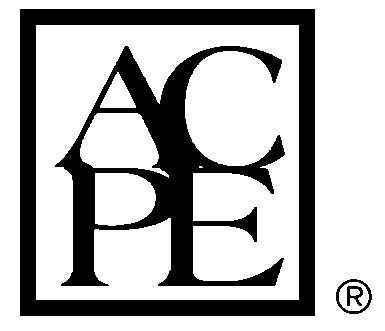 Target AudienceThis continuing pharmacy education activity is intended for pharmacists and pharmacy technicians seeking to expand their knowledge and skills in take a “best possible” medication history. It is also intended for pharmacy technicians preparing for the Pharmacy Technician Certification Board (PTCB) exam.Activity OverviewThis program provides focused education on the essential and diverse skills required to take a medication history. These modules are designed for participants to increase their knowledge and skills in conducting the “best possible” medication history, customizing and implementing a medication history-taking program for their institution and adhering to legal requirements. Upon completion of all the modules, participants should be proficient in conducting a medication history, knowledgeable about how to start and implement a medication history-taking program for their institution and prepared to take the Pharmacy Technician Certification Board (PTCB) examination.Learning Objectives and Schedule of ActivitiesFaculty InformationJeffrey L. Schnipper, M.D., MPH, FHMResearch Director, Division of General Internal Medicine, Brigham and Women’s HospitalDirector of Clinical Research, Hospital Medicine Unit, Brigham Health
Associate Professor of Medicine, Harvard Medical SchoolBrigham and Women’s HospitalBoston, MassachusettsAmanda S. Mixon, M.D., M.S., MSPH, FHM Assistant ProfessorVanderbilt University Medical CenterNashville, Tennessee DisclosuresIn accordance with the ACPE's and ACCME's Standards for Commercial Support, all those in a position to control the content of an educational activity is required to disclose to the accredited provider their relevant financial relationships.  An individual has a relevant financial relationship if he or she (or spouse/domestic partner) has a financial relationship in any amount occurring in the last 12 months with a commercial interest whose products or services are discussed in the activity content over which the individual has control. In accordance with these Standards, all potential conflicts of interest have been resolved.As defined by ACCME, a commercial interest is any entity producing, marketing, re-selling, or distributing health care goods or services consumed by, or used on, patients. The Standards for Commercial Support do not consider providers of clinical service directly to patients to be commercial interests. All planners, presenters, reviewers, and ASHP staff report no financial relationships relevant to this activity.Methods and CE RequirementsThis online activity consists of a combined total of 7 learning modules. Pharmacists and pharmacy technicians are eligible to receive a total of 15 hours of continuing education credit by completing all 7 modules within this certificate program.Participants must participate in the entire activity, complete the evaluation and all required components to claim continuing pharmacy education credit online at ASHP eLearning Portal (http://elearning.ashp.org). Follow the prompts to claim credit and view your statement of credit within 60 days after completing the activity.Important Note – ACPE 60 Day Deadline:Per ACPE requirements, CPE credit must be claimed within 60 days of being earned – no exceptions!    To verify that you have completed the required steps and to ensure your credits have been reported to CPE Monitor, we encourage you to check your NABP eProfile account to validate your credits were transferred successfully before the ACPE 60-day deadline. After the 60 day deadline, ASHP will no longer be able to award credit for this activity.System Technical RequirementsSystem Requirements Courses and learning activities are delivered via your Web browser and Acrobat PDF. Users should have a basic comfort level using a computer and navigating web sites. View the minimum technical and system requirements for learning activities. Activity CE InformationTitle, Description and Learning ObjectivesACPE #:0204-0000-20-722-H04-P and T CE Hours: 2.5Activity Type: Knowledge-basedTitle: The Role of Medication History-TakingFaculty: Jeffrey L. Schnipper, M.D., MPH, FHMAmanda S. Mixon, M.D., M.S., MSPH, FHM This activity identifies key terminology needed for taking a medication history, its importance to patient care, and some of the most commonly used medications.Learning Objectives:Recognize the risks and consequences of errors in medication history-takingDescribe the results of past studies demonstrating the benefits of accurate medication history-takingSummarize the barriers to accurate medication history-takingDefine key terms in the medication history processDifferentiate between patient-friendly terms and medical terminologyDiscuss the importance of medication adherence Identify metrics for measuring medication adherenceDiscuss common vaccinations and schedulesIdentify common diagnoses, medication classes, and the specific medications used to treat themPrepare probing questions to use for medication classes when taking medication historiesIdentify common diagnoses, medication classes, and the specific medications used to treat themPrepare probing questions to use for medication classes when taking medication historiesACPE #:0204-0000-20-723-H05-P and T CE Hours: 2.75Activity Type: Application-basedTitle: Patient Safety and Quality AssuranceFaculty: Jeffrey L. Schnipper, M.D., MPH, FHMAmanda S. Mixon, M.D., M.S., MSPH, FHM This activity discusses aspects of patient safety related to medication history taking, as well as quality assurance strategies.Learning Objectives:Compare types of medication errors and their potential impact Summarize patient factors that influence the ability to report medication information accurately and adhere to prescribed dosing schedulesExplain techniques and devices to assist with safety and consistent home medication use ACPE #: 0204-0000-20-724-H04-P and T CE Hours: 2.5Activity Type: Application-basedTitle: Taking a “Best Possible” Medication HistoryFaculty:Jeffrey L. Schnipper, M.D., MPH, FHMAmanda S. Mixon, M.D., M.S., MSPH, FHM This activity discusses the various practices involved in taking a "best possible" medication history for a patient.Learning Objectives:Demonstrate the goals of a good medication historyDiscuss tips for taking a good medication historySummarize high-performance behaviors of medication history-takingList various resources, online and elsewhere, to help guide medication history-taking and how to access themPractice checklist of best practice behaviorsAnalyze examples of high-quality medication history-takingContrast history-taking techniques in patients with and without access to a medication listIllustrate other behaviors necessary for taking a “best possible” medication history (BPMH) from patients and caregiversRecognize professional behaviors and interpersonal skills necessary for medication history-takingEvaluate issues related to documentation of medication historiesACPE #:0204-0000-20-725-H04-P and T CE Hours: 1.5Activity Type: Application-basedTitle: Critiquing Medication HistoriesFaculty:Jeffrey L. Schnipper, M.D., MPH, FHMThis activity evaluates various medication history-taking examples. Learning Objectives:Evaluate poorly-done medication historiesIdentify specific deficiencies Compare with one’s own medication taking behaviorPrepare best practices to avoid the errors identified in these scriptsACPE #: 0204-0000-20-726-H04-P and T CE Hours: 2.0Activity Type: Application-basedTitle: Customization for Your InstitutionFaculty:Jeffrey L. Schnipper, M.D., MPH, FHMThis activity discusses how to customize a medication-history taking program to meet the specific needs of the institution. Learning Objectives:Demonstrate ways in which the medication history-taking process will need customization for each institutionACPE #:0204-0000-20-727-H04-P and T CE Hours: 2.25Activity Type: Application-basedTitle: Medication History Program ImplementationFaculty:Amanda S. Mixon, M.D., M.S., MSPH, FHM This activity encompasses the various parts required to successfully implement a medication history taking program at your institution. Learning Objectives:Propose the different ways to set up a medication history programFormulate the various decisions that need to be made to set up a medication history program (e.g., location, staffing, scope, whether to prioritize high risk patients, etc.)Discuss keys to successDevelop a plan to begin to implement changes at your institutionACPE #:0204-0000-20-728-H03-P and T CE Hours: 1.5Activity Type: Application-basedTitle: Legal Requirements and Pharmacy Technician Certification Board (PTCB) PreparationFaculty:Jeffrey L. Schnipper, M.D., MPH, FHMThis activity discusses the legal requirements and practice standards for pharmacists and pharmacy technicians, as well as how to prepare for the Pharmacy Technician Certification Board (PTCB) exam.Learning Objectives:Analyze HIPAA and best practices to maintain patient confidentiality during patient conversationsReview procedures to verify patient identity, including appropriate identifiers Examine state and legal requirements pertaining to the duties of a pharmacist for medication counseling and clinical decision-makingExamine state and legal requirements pertaining to the duties of a pharmacy technician for medication counseling and clinical decision-makingSummarize the types of questions on the certification examDevise a plan to prepare for the certification exam 